Change nothingI would like to be able to book an appointment sometimes without having to go through triage. Its not a complaint. Just a preference for me.Very good service. Marina was very informative and explained everything also answered my many questionsCan't change perfction!Very happy with the service I have been receivingOnly one thing the car park flood after it rains!Nothing it was perfect service as alwaysWeekend appointments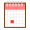 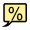 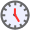 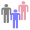 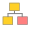 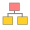 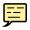 